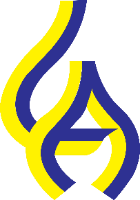 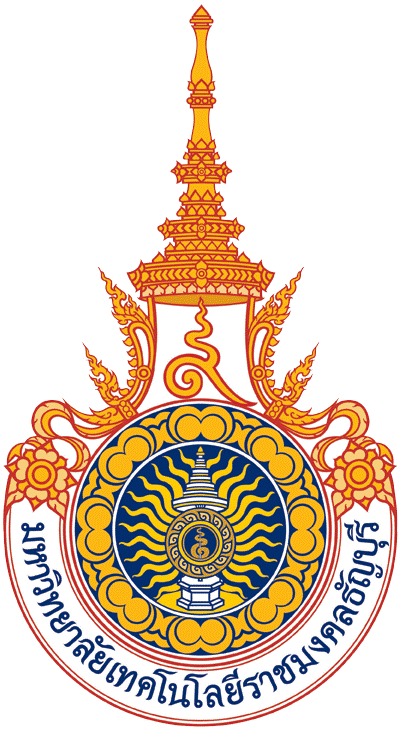 สมุดบันทึกการปฏิบัติสหกิจศึกษาปีการศึกษา .......................ชื่อ – สกุลนักศึกษา ....................................................................................................................................................สาขาวิชา ....................................................................................................................................................................คณะศิลปศาสตร์ มหาวิทยาลัยเทคโนโลยีราชมงคลธัญบุรีปฏิบัติสหกิจศึกษา ณ .................................................................................................................................................ที่อยู่ ...............................................................................................................................................................................................................................................................................................................................................................หมายเลขโทรศัพท์ ..................................................... โทรสาร .................................................................................ระหว่างวันที่ .............................................................. ถึงวันที่ ...................................................................................ในส่วนงาน .................................................................................................................................................................หน้าที่รับผิดชอบหลัก .........................................................................................................................................................................................................................................................................................................................................................................................................................................................................................................................ลงชื่อ ...........................................................				ลงชื่อ ..................................................     
       (..........................................................)	    		    (.......................................................)        
                    อาจารย์นิเทศ					                ผู้นิเทศงาน              (........./.........../...........)			                               (......../........../.........)ข้อมูลส่วนตัวนักศึกษาชื่อ-สกุล นาย/นางสาว ........................................................................................................................................รหัสนักศึกษา ........................................... สาขาวิชา ......................................................... กลุ่ม .......................โรคประจำตัวของนักศึกษาที่อาจเป็นอันตรายขณะปฏิบัติงาน (ถ้ามี) ..................................................................ที่อยู่ปัจจุบันของนักศึกษาเลขที่ ................ หมู่ ............ ถนน .............................................. ตำบล/แขวง ..................................................อำเภอ/เขต ........................................... จังหวัด ............................................... รหัสไปรษณีย์ ..........................หมายเลขโทรศัพท์ ............................................... หมายเลขโทรศัพท์เคลื่อนที่ .................................................บุคคลที่สามารถติดต่อได้ในขณะที่นักศึกษาปฏิบัติงานชื่อ-สกุล นาย/นาง/นางสาว ........................................................ ความสัมพันธ์กับนักศึกษา .............................ที่อยู่ เลขที่ ................ หมู่ ............ ถนน ........................................ ตำบล/แขวง ..............................................อำเภอ/เขต ........................................... จังหวัด ............................................... รหัสไปรษณีย์ ..........................หมายเลขโทรศัพท์ ............................................... หมายเลขโทรศัพท์เคลื่อนที่ ..................................................ชื่อสถานประกอบการ ………………………………………………………………………………………………………………………….ที่อยู่ เลขที่ ................ หมู่ ............ ถนน ........................................ ตำบล/แขวง ..............................................อำเภอ/เขต ........................................... จังหวัด ............................................... รหัสไปรษณีย์ ..........................หมายเลขโทรศัพท์ ............................................... หมายเลขโทรศัพท์เคลื่อนที่ .................................................ชื่อผู้นิเทศงานนาย/นาง/นางสาว ........................................................ นามสกุล .....................................................................ตำแหน่งงาน .......................................................................................................................................................หมายเลขโทรศัพท์ ............................................... หมายเลขโทรศัพท์เคลื่อนที่ ..................................................ชื่ออาจารย์นิเทศนาย/นาง/นางสาว ........................................................ นามสกุล .....................................................................ตำแหน่งงาน .......................................................................................................................................................หมายเลขโทรศัพท์ ............................................... หมายเลขโทรศัพท์เคลื่อนที่ ..................................................ใบลงเวลาการปฏิบัติงานเดือน ............................................. พ.ศ. 25.................ช่องหมายเหตุ 	1) ช่อง “วัน” ให้ระบุวัน เช่น จันทร์ อังคาร		2) ให้ระบุวันหยุดประจำสัปดาห์หรือวันหยุดนักขัตฤกษ์ สาย ลากิจ ลาป่วยใบลงเวลาการปฏิบัติงานเดือน ............................................. พ.ศ. 25.................ช่องหมายเหตุ 	1) ช่อง “วัน” ให้ระบุวัน เช่น จันทร์ อังคาร		2) ให้ระบุวันหยุดประจำสัปดาห์หรือวันหยุดนักขัตฤกษ์ สาย ลากิจ ลาป่วยใบลงเวลาการปฏิบัติงานเดือน ............................................. พ.ศ. 25.................ช่องหมายเหตุ 	1) ช่อง “วัน” ให้ระบุวัน เช่น จันทร์ อังคาร		2) ให้ระบุวันหยุดประจำสัปดาห์หรือวันหยุดนักขัตฤกษ์ สาย ลากิจ ลาป่วยใบลงเวลาการปฏิบัติงานเดือน ............................................. พ.ศ. 25.................ช่องหมายเหตุ 	1) ช่อง “วัน” ให้ระบุวัน เช่น จันทร์ อังคาร		2) ให้ระบุวันหยุดประจำสัปดาห์หรือวันหยุดนักขัตฤกษ์ สาย ลากิจ ลาป่วยใบลงเวลาการปฏิบัติงานเดือน ............................................. พ.ศ. 25.................ช่องหมายเหตุ 	1) ช่อง “วัน” ให้ระบุวัน เช่น จันทร์ อังคาร		2) ให้ระบุวันหยุดประจำสัปดาห์หรือวันหยุดนักขัตฤกษ์ สาย ลากิจ ลาป่วยใบลงเวลาการปฏิบัติงานเดือน ............................................. พ.ศ. 25.................ช่องหมายเหตุ 	1) ช่อง “วัน” ให้ระบุวัน เช่น จันทร์ อังคาร		2) ให้ระบุวันหยุดประจำสัปดาห์หรือวันหยุดนักขัตฤกษ์ สาย ลากิจ ลาป่วยใบลงเวลาการปฏิบัติงานเดือน ............................................. พ.ศ. 25.................ช่องหมายเหตุ 	1) ช่อง “วัน” ให้ระบุวัน เช่น จันทร์ อังคาร		2) ให้ระบุวันหยุดประจำสัปดาห์หรือวันหยุดนักขัตฤกษ์ สาย ลากิจ ลาป่วยบันทึกการปฏิบัติสหกิจศึกษาประจำวันเดือน ............................................. พ.ศ. 25.................บันทึกการปฏิบัติสหกิจศึกษาประจำวันเดือน ............................................. พ.ศ. 25.................บันทึกการปฏิบัติสหกิจศึกษาประจำวันเดือน ............................................. พ.ศ. 25.................บันทึกการปฏิบัติสหกิจศึกษาประจำวันเดือน ............................................. พ.ศ. 25.................บันทึกการปฏิบัติสหกิจศึกษาประจำวันเดือน ............................................. พ.ศ. 25.................บันทึกการปฏิบัติสหกิจศึกษาประจำวันเดือน ............................................. พ.ศ. 25.................บันทึกการปฏิบัติสหกิจศึกษาประจำวันเดือน ............................................. พ.ศ. 25.................บันทึกการปฏิบัติสหกิจศึกษาประจำวันเดือน ............................................. พ.ศ. 25.................บันทึกการปฏิบัติสหกิจศึกษาประจำวันเดือน ............................................. พ.ศ. 25.................บันทึกการปฏิบัติสหกิจศึกษาประจำวันเดือน ............................................. พ.ศ. 25.................บันทึกการปฏิบัติสหกิจศึกษาประจำวันเดือน ............................................. พ.ศ. 25.................บันทึกการปฏิบัติสหกิจศึกษาประจำวันเดือน ............................................. พ.ศ. 25.................บันทึกการปฏิบัติสหกิจศึกษาประจำวันเดือน ............................................. พ.ศ. 25.................บันทึกการปฏิบัติสหกิจศึกษาประจำวันเดือน ............................................. พ.ศ. 25.................บันทึกการปฏิบัติสหกิจศึกษาประจำวันเดือน ............................................. พ.ศ. 25.................บันทึกการปฏิบัติสหกิจศึกษาประจำวันเดือน ............................................. พ.ศ. 25.................สรุปผลการปฏิบัติสหกิจศึกษาชื่อ นาย/นางสาว ......................................................................................................................................................ชื่อสถานประกอบการ ...............................................................................................................................................ได้รับค่าตอบแทน				 ไม่ได้รับค่าตอบแทนสวัสดิการที่ได้รับ ....................................................................................................................................................................................................................................................................................ข้อเสนอแนะของนักศึกษา ................................................................................................................................................................................................................................................................................................................................................................................................................................................................................................................								ลงนาม .......................................................									......................................(นักศึกษา)ข้อเสนอแนะของอาจารย์นิเทศ..........................................................................................................................................................................................................................................................................................................................................................................................................................................................................................................								ลงนาม .......................................................									..............................(อาจารย์นิเทศ)บันทึกข้อความ...................................................................................................................................................................................................................................................................................................................................................................................................................................................................................................................................................................................................................................................................................................................................................................................................................................................................................................................................................................................................................................................................................................................................................................................................................................................................................................................................................................................................................................................................................................................................................................................................................................................................................................................................................................................................................................................................................................................................................................................................................................................................................................................................................................................................................................................................................................................................................................................................................................................................................................................................................................................................................................................................................................................................................................................................................................................................................................................................................................................................................................................................................................................................................................................................................................................................................................................................................................................................................................................................................................................................................................................................................................................................................................................................................................................................................................................................................................................................บันทึกข้อความ...................................................................................................................................................................................................................................................................................................................................................................................................................................................................................................................................................................................................................................................................................................................................................................................................................................................................................................................................................................................................................................................................................................................................................................................................................................................................................................................................................................................................................................................................................................................................................................................................................................................................................................................................................................................................................................................................................................................................................................................................................................................................................................................................................................................................................................................................................................................................................................................................................................................................................................................................................................................................................................................................................................................................................................................................................................................................................................................................................................................................................................................................................................................................................................................................................................................................................................................................................................................................................................................................................................................................................................................................................................................................................................................................................................................................................................................................................................................................วันวันที่ลายมือชื่อเวลามาลายมือชื่อเวลากลับหมายเหตุลงชื่อผู้ควบคุม12345678910111213141516171819202122232425262728293031วันวันที่ลายมือชื่อเวลามาลายมือชื่อเวลากลับหมายเหตุลงชื่อผู้ควบคุม12345678910111213141516171819202122232425262728293031วันวันที่ลายมือชื่อเวลามาลายมือชื่อเวลากลับหมายเหตุลงชื่อผู้ควบคุม12345678910111213141516171819202122232425262728293031วันวันที่ลายมือชื่อเวลามาลายมือชื่อเวลากลับหมายเหตุลงชื่อผู้ควบคุม12345678910111213141516171819202122232425262728293031วันวันที่ลายมือชื่อเวลามาลายมือชื่อเวลากลับหมายเหตุลงชื่อผู้ควบคุม12345678910111213141516171819202122232425262728293031วันวันที่ลายมือชื่อเวลามาลายมือชื่อเวลากลับหมายเหตุลงชื่อผู้ควบคุม12345678910111213141516171819202122232425262728293031วันวันที่ลายมือชื่อเวลามาลายมือชื่อเวลากลับหมายเหตุลงชื่อผู้ควบคุม12345678910111213141516171819202122232425262728293031ว/ด/ปรายละเอียดของการปฏิบัติงานปัญหาและการแก้ไขปัญหาข้อเสนอแนะของผู้นิเทศงานลายมือชื่อผู้นิเทศงานลายมือชื่ออาจารย์นิเทศว/ด/ปรายละเอียดของการปฏิบัติงานปัญหาและการแก้ไขปัญหาข้อเสนอแนะของผู้นิเทศงานลายมือชื่อผู้นิเทศงานลายมือชื่ออาจารย์นิเทศว/ด/ปรายละเอียดของการปฏิบัติงานปัญหาและการแก้ไขปัญหาข้อเสนอแนะของผู้นิเทศงานลายมือชื่อผู้นิเทศงานลายมือชื่ออาจารย์นิเทศว/ด/ปรายละเอียดของการปฏิบัติงานปัญหาและการแก้ไขปัญหาข้อเสนอแนะของผู้นิเทศงานลายมือชื่อผู้นิเทศงานลายมือชื่ออาจารย์นิเทศว/ด/ปรายละเอียดของการปฏิบัติงานปัญหาและการแก้ไขปัญหาข้อเสนอแนะของผู้นิเทศงานลายมือชื่อผู้นิเทศงานลายมือชื่ออาจารย์นิเทศว/ด/ปรายละเอียดของการปฏิบัติงานปัญหาและการแก้ไขปัญหาข้อเสนอแนะของผู้นิเทศงานลายมือชื่อผู้นิเทศงานลายมือชื่ออาจารย์นิเทศว/ด/ปรายละเอียดของการปฏิบัติงานปัญหาและการแก้ไขปัญหาข้อเสนอแนะของผู้นิเทศงานลายมือชื่อผู้นิเทศงานลายมือชื่ออาจารย์นิเทศว/ด/ปรายละเอียดของการปฏิบัติงานปัญหาและการแก้ไขปัญหาข้อเสนอแนะของผู้นิเทศงานลายมือชื่อผู้นิเทศงานลายมือชื่ออาจารย์นิเทศว/ด/ปรายละเอียดของการปฏิบัติงานปัญหาและการแก้ไขปัญหาข้อเสนอแนะของผู้นิเทศงานลายมือชื่อผู้นิเทศงานลายมือชื่ออาจารย์นิเทศว/ด/ปรายละเอียดของการปฏิบัติงานปัญหาและการแก้ไขปัญหาข้อเสนอแนะของผู้นิเทศงานลายมือชื่อผู้นิเทศงานลายมือชื่ออาจารย์นิเทศว/ด/ปรายละเอียดของการปฏิบัติงานปัญหาและการแก้ไขปัญหาข้อเสนอแนะของผู้นิเทศงานลายมือชื่อผู้นิเทศงานลายมือชื่ออาจารย์นิเทศว/ด/ปรายละเอียดของการปฏิบัติงานปัญหาและการแก้ไขปัญหาข้อเสนอแนะของผู้นิเทศงานลายมือชื่อผู้นิเทศงานลายมือชื่ออาจารย์นิเทศว/ด/ปรายละเอียดของการปฏิบัติงานปัญหาและการแก้ไขปัญหาข้อเสนอแนะของผู้นิเทศงานลายมือชื่อผู้นิเทศงานลายมือชื่ออาจารย์นิเทศว/ด/ปรายละเอียดของการปฏิบัติงานปัญหาและการแก้ไขปัญหาข้อเสนอแนะของผู้นิเทศงานลายมือชื่อผู้นิเทศงานลายมือชื่ออาจารย์นิเทศว/ด/ปรายละเอียดของการปฏิบัติงานปัญหาและการแก้ไขปัญหาข้อเสนอแนะของผู้นิเทศงานลายมือชื่อผู้นิเทศงานลายมือชื่ออาจารย์นิเทศว/ด/ปรายละเอียดของการปฏิบัติงานปัญหาและการแก้ไขปัญหาข้อเสนอแนะของผู้นิเทศงานลายมือชื่อผู้นิเทศงานลายมือชื่ออาจารย์นิเทศเดือนจำนวนวันปฏิบัติงานลาลาแผนกงานที่ปฏิบัติหมายเหตุเดือนจำนวนวันปฏิบัติงานกิจป่วยแผนกงานที่ปฏิบัติหมายเหตุรวม